Type 2 Diabetes Path to Remission ProgrammeTop tips for increasing patient referralsPractices with consistently high referral figures have an efficient referral process in place.  Please read some top tips belowRun a search on your clinical system (Systmone or EMIS – see search guide attachment) 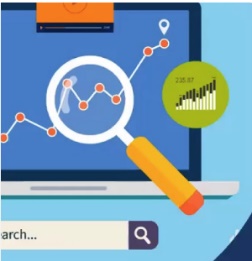 Invite patients via Accurx every three or four months.  A reminder message a few weeks after your initial communication has been found to increase uptake by 40% in some practices and can be automated. Sample Accurx message: “The NHS Type 2 Diabetes Path to Remission Programme can help you reduce your diabetes medication and lose weight. Find out more by signing up to our information session: https://bit.ly/t2dr-info“Show our video on your waiting room screens/website/social media channels (see email attachment)Display posters in your waiting room advertising our free online Patient Information Sessions (see email attachment) Share the workload: Involve other staff members from your team to find patients and to explain the programme (e.g. care coordinators and nursing associates). Ask your pharmacy team to refer patients with more complex medication plans.Consider appointing a 'Remission Champion' in the practice - someone that sees to the overall progress, keeps updated and monitors the figures.Catch your patients on diagnosis of Type 2 DiabetesIncrease your knowledge about the programme by attending our monthly ‘Lunch & Learn’ sessions. These take place 12.30 – 1pm on the third Tuesday of every month and you can book a free place here. Invite your patients to attend our free online Patient Information sessions. They can book herePlease contact your HIOW Engagement Lead if you have any questions (clare.kavanagh2@nhs.net)